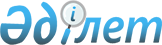 Мәслихаттың 2018 жылғы 2 наурыздағы № 245 "Қоршаған ортаға эмиссия үшін төлемақы мөлшерлемелері туралы" шешіміне өзгерістер енгізу туралыҚостанай облысы мәслихатының 2022 жылғы 20 сәуірдегі № 171 шешімі. Қазақстан Республикасының Әділет министрлігінде 2022 жылғы 22 сәуірде № 27713 болып тіркелді
      Қостанай облыстық мәслихаты ШЕШТІ:
      1. Қостанай облыстық мәслихатының "Қоршаған ортаға эмиссия үшін төлемақы мөлшерлемелері туралы" 2018 жылғы 2 наурыздағы № 245 шешіміне (Нормативтік құқықтық актілерді мемлекеттік тіркеу тізілімінде № 7622 болып тіркелген) мынадай өзгерістер енгізілсін:
      тақырып жаңа редакцияда жазылсын:
      "Қоршаған ортаға теріс әсер еткені үшін төлемақы мөлшерлемелерінің артуы туралы";
      кіріспесі жаңа редакцияда жазылсын:
      "Салық және бюджетке төленетін басқа да міндетті төлемдер туралы (Салық кодексі)" Қазақстан Республикасы Кодексінің 576-бабына сәйкес Қостанай облыстық мәслихаты ШЕШТІ:";
      2-тармақ жаңа редакцияда жазылсын:
      "2. Салық кодексінің 576-бабымен белгіленген Қостанай облысы бойынша төлемақы мөлшерлемелері көрсетілген баптың 3-тармағында белгіленген мөлшерлемелерді қоспағанда, екі есеге көтерілсін.".
      2. Осы шешiм алғашқы ресми жарияланған күнiнен кейiн күнтiзбелiк он күн өткен соң қолданысқа енгiзiледi.
					© 2012. Қазақстан Республикасы Әділет министрлігінің «Қазақстан Республикасының Заңнама және құқықтық ақпарат институты» ШЖҚ РМК
				
      Қостанай облыстық мәслихатының хатшысы 

С. Ещанов
